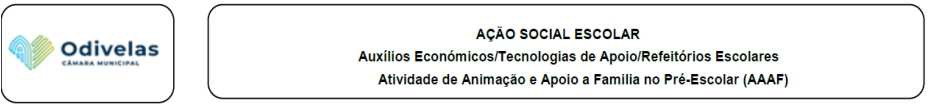 Agrupamento de Escolas: Estabelecimento de Ensino:NOME do aluno *NIF do aluno * MORADA do aluno *Data de Nascimento do aluno *	/	/CICLO DE FREQUÊNCIA	PRÉ-ESCOLAR	Abrangido pelo Decreto-Lei n.º54/2018 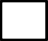 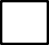 1º CICLO	 ºAno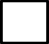 ESCALÃO DE RENDIMENTO *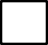 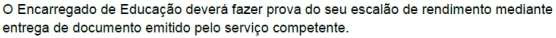 NOME ENCARREGADO DE EDUCAÇÃONIF do EE *GRAU DE PARENTESCO *	CONTACTO TELEFÓNICO * CONTACTO DE EMAIL *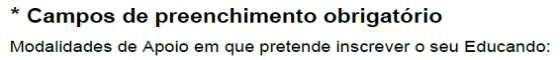 Auxílios Económicos (1ºciclo)      Tecnologias de Apoio       AAAF (JI)  Refeições Escolares	Pequeno Almoço      Almoço	    Lanche 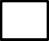 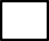 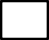 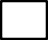 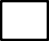 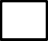 , de	de 20Assinatura do Encarregado de Educação Assinatura do Agrupamento de Escolas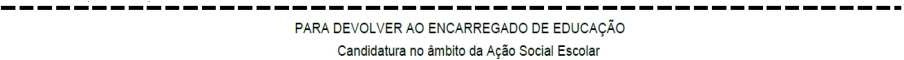 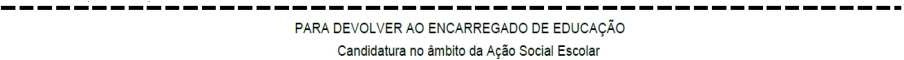 Ano Letivo:	/Estabelecimento de Ensino: Nome do Aluno: Assinatura do Funcionário: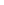 Mod. DE/2023CONSENTIMENTO INFORMADO – POLÍTICA DE PRIVACIDADE* Ao abrigo do Regulamento Geral de Proteção de Dados (RGPD), declaro que presto ao Município de Odivelas o meu consentimento informado, esclarecido e livre para a recolha, tratamento e fornecimento a entidades subcontratantes e a terceiros (em caso estritamente necessário) dos dados pessoais constantes neste formulário, nos seguintes termos:Os dados vão ser objeto de tratamento no âmbito do Regulamento 2016/679 do Parlamento Europeu e do Conselho, de 27 de abril de 2016, relativo à proteção das pessoas singulares no que diz respeito ao tratamento de dados pessoais e à livre circulação desses dados;Os dados pessoais fornecidos são tratados por serem indispensáveis à prestação do serviço solicitado, no âmbito da Ação Social Escolar, enquanto atribuição e competência do Município de Odivelas;Os meus dados pessoais fornecidos neste formulário e documento(s) anexo(s) do mesmo, podem ser processados pelo Município de Odivelas, no âmbito da gestão do processo e para os efeitos inerentes ao serviço solicitado;Os dados recolhidos podem ser transmitidos às entidades subcontratantes que possam intervir na prestação do serviço ou ainda às entidades para a qual a respetiva legislação remeta, nos termos do art.º 4, n.º 8 e n.º 10 do RGPD;Em qualquer um dos casos, o Município de Odivelas exigirá aos subcontratantes ou terceiros que apresentem garantias suficientes de execução de medidas técnicas e organizativas adequadas, que assegurem e salvaguardem a proteção e confidencialidade desses dados, a estrita utilização para o fim a que se destinam, bem como o cumprimento integral da legislação europeia e nacional, em vigor, neste domínio – defesa dos direitos que assistem aos titulares dos dados.A qualquer momento poderei exercer os direitos de acesso, de retificação, de apagamento e de limitação ou oposição do tratamento aos/dos dados pessoais, bem como a portabilidade desses dados, através de comunicação escrita ao Encarregado de Proteção de Dados do Município de Odivelas, não comprometendo a licitude do tratamento que, entretanto, tenha sido efetuada aos dados, com base no presente consentimento. Tenho ainda direito de apresentar reclamação à autoridade nacional de controlo – Comissão Nacional de Proteção de Dados.Os dados são conservados ao abrigo da Portaria nº 1253/2009.Qualquer questão relativa a dados pessoais deverá ser dirigida ao Encarregado de Proteção de Dados, pelo correio eletrónico protecaodedados@cm-odivelas.pt, ou via endereço postal para a morada Avenida Amália Rodrigues, n.º 27, 6.º piso, Urbanização da Ribeirada 2675-432 Odivelas, ou através do telefone 219320912. Tomei conhecimento da Política de Privacidade e de Proteção de Dados do Município de Odivelas, publicada emwww.cm-odivelas.ptAssinatura do/a Encarregado/a de Educação	, 	de 	de 20 